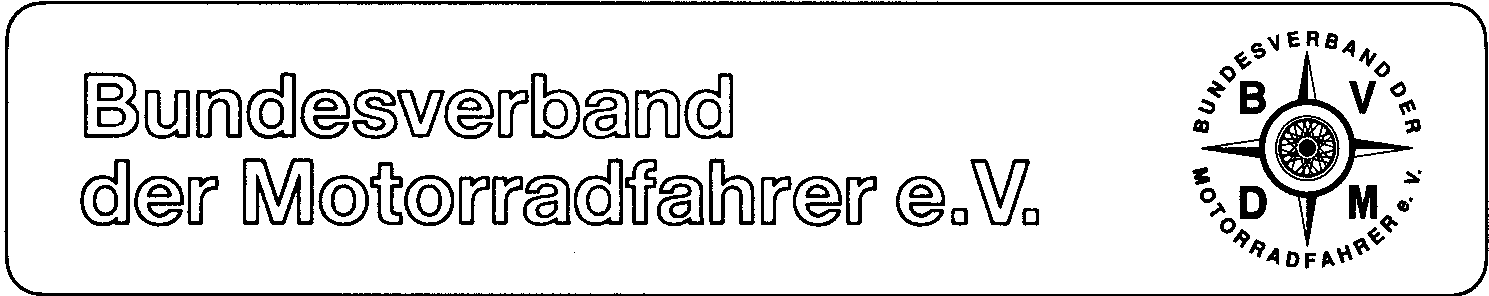                       Elefantentreffen 2018– ein Klassiker im Zeichen der Völkerverständigung und des Miteinanders- Das Elefantentreffen geht 2018  mit seinen erprobten Regeln wieder an den Start. Sieben Punkte bilden auch in diesem Jahr den Kern, mit dem es gelungen ist, dem Gedanken der Völkerverständigung und des friedvollen Miteinanders ein neues, „altes“ Gesicht zu geben.                                                                                                                                   Viele Hände bleiben dennoch nötig. Die Veränderungen umzusetzen, sie zu erläutern und ihre Notwendigkeit zu bekräftigen ist eine spannende Aufgabe. Aus diesem Grunde möchten wir Dich fragen, ob Du als Helfer beim Elefantentreffen vom 02.02.-04.02. 2018dabei sein willst.Viel ist dazu schon geschrieben und gepostet worden. Die Tätigkeit des einzelnen Helfers hat eine besondere Bedeutung. Durch sein Auftreten, sein Überzeugen und sein Engagement ist er mehr als alle anderen in der Lage, zu einer guten Stimmung und dem Gedanken der Verständigung und des Miteinanders beizutragen.Wichtige Einsatzpunkte für uns bleiben daher u.a. die Straßensperre in Solla, dem Hauptzufahrtsweg; die Kontrolle am Haupteingang und eine ausgedehnte Präsenz auf dem Gelände, gerade in den Abend- und Nachtstunden. Zusätzliche Aufmerksamkeit in den Nachtstunden hat auch in diesem Jahr der  Brandschutz. Nicht nur der Dienst im Rahmen der Veranstaltung, sondern auch die Gemeinschaft die wir erleben, veranlasst viele jedes Jahr wieder dabei zu sein. So haben wir auch 2018 als Sammelunterkunft zwei große Wohnungen im Gasthof Geisselstein in Solla angemietet, in denen wir mit LUMA und Schlafsack unterkommen können. In diesem Jahr mit neuer Heizung und Frühstück vor/nach dem Dienst. Für den Zubringerdienst steht auch diesmal der straßenzugelassene Streitwagen zur Verfügung. Wer einen alten Helm entbehren kann möge ihn bitte mitbringenVeränderungen erwarten uns und das Elefantentreffen bestimmt auch in diesem Jahr. Daher würden wir uns besonders freuen, wenn wir Dich als Helfer begrüßen dürfen. Die Aufwandspauschale soll helfen, die Kosten in einem überschaubaren Rahmen zu halten. Dein Einsatz soll Spaß machen und Du sollst nur Zeit und Begeisterung für die Sache, aber kein Geld mitbringen!Die Anmeldung ist einfach und unkompliziert unter ET-Helfer@BVDM.de	oder telefonisch unter 0152/53556384. Fragen nach Anreise, Unterkunft und allen weiteren Einzelheiten beantworten wir gerne.Wir freuen uns auf ein Wiedersehen im Kessel Das Team vom Elefantentreffen